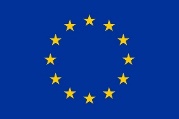 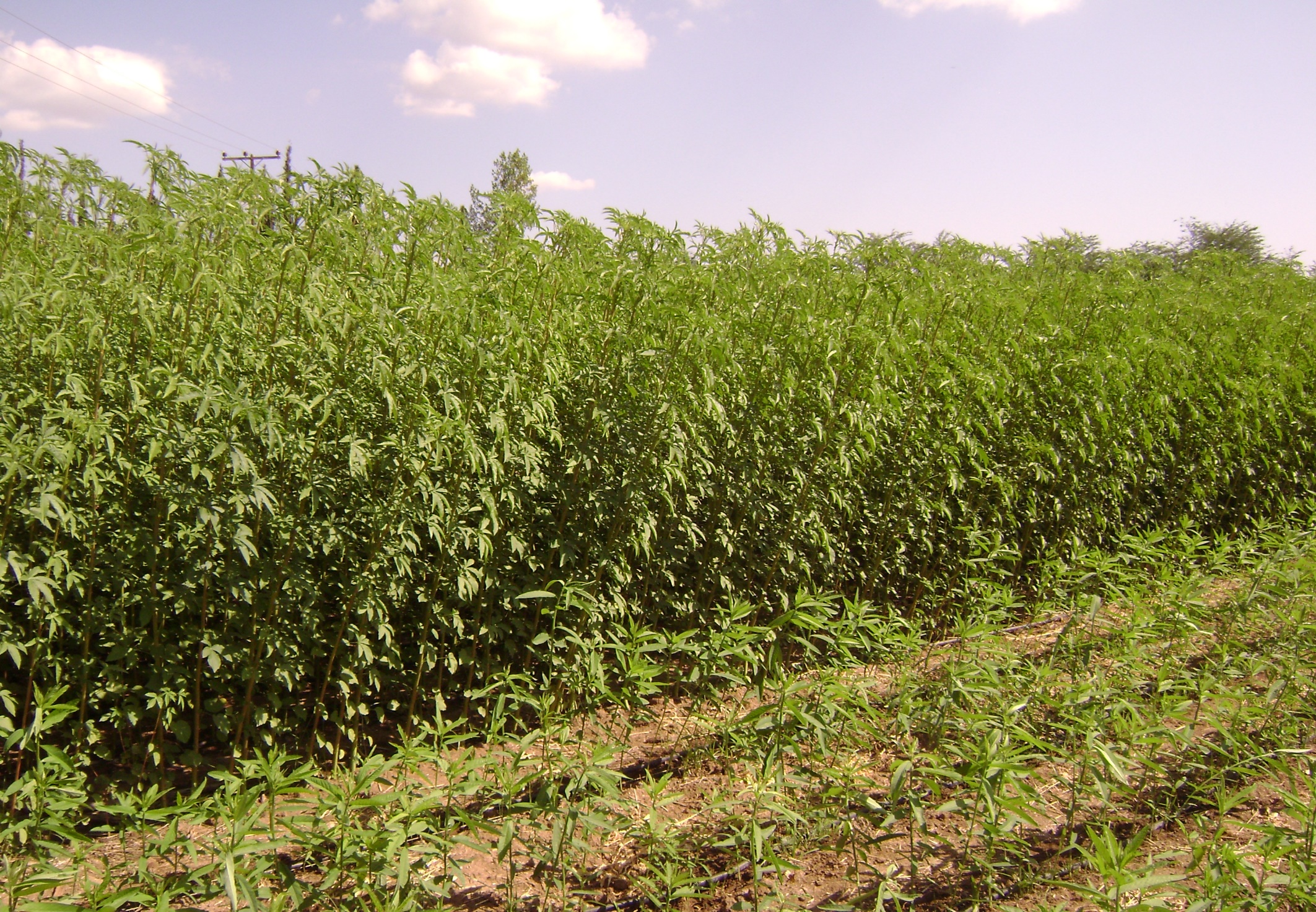 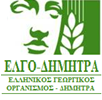 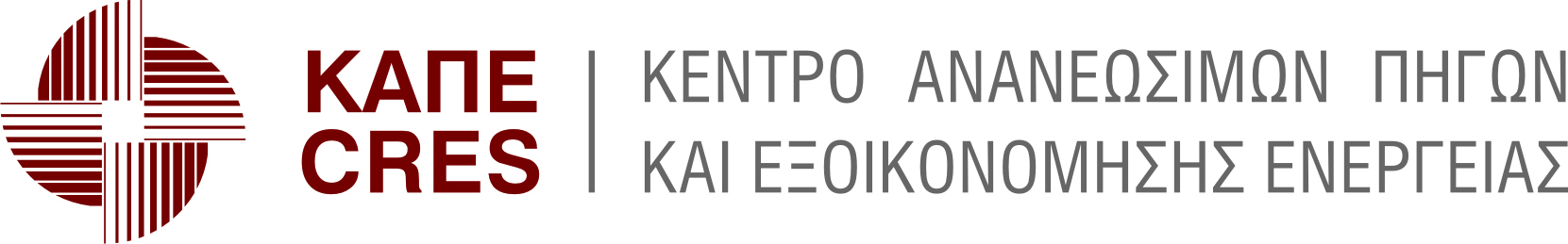 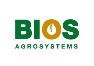 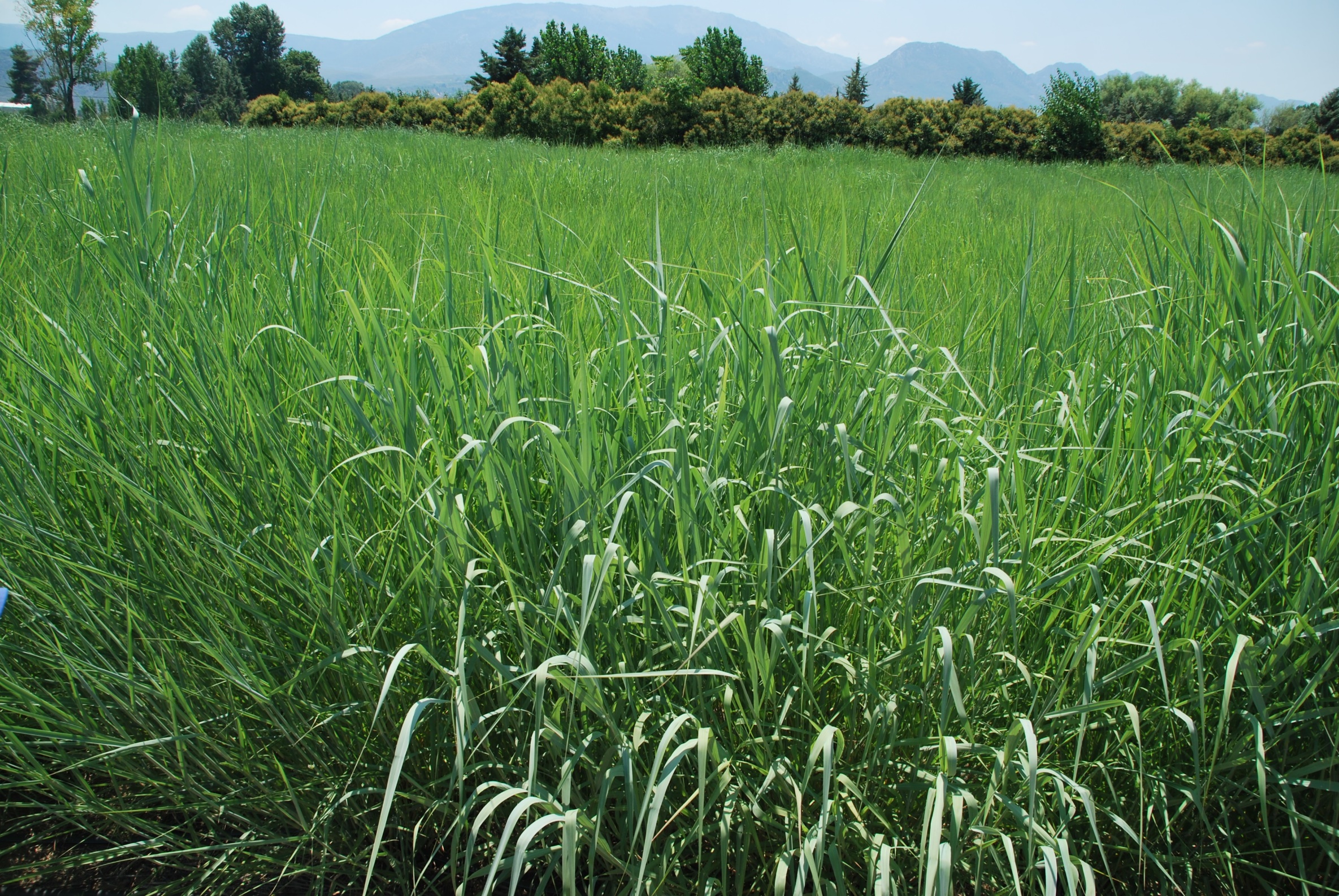 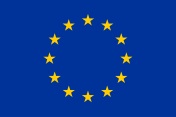 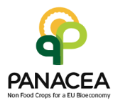 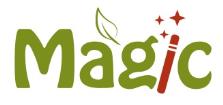 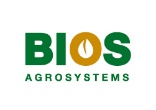 17:15 – 17:30Προσέλευση - Εγγραφή17:30 – 17:50Βιομηχανικές καλλιέργειες για την παραγωγή βιοενέργειας και βιο-υλικών Έφη Αλεξοπούλου, ΚΑΠΕ17:50 – 18:10Τεχνολογία στον αγροτικό κόσμοΜάχη Συμεωνίδου, Draxis18:10 – 18:20Ποια βιομηχανικά φυτά μπορούν να καλλιεργηθούν σε οριακά εδάφη;Έφη Αλεξοπούλου, ΚΑΠΕ18:20 – 18:40Διάλλειμα18:40 – 19:00Φυτείες Ταχυαυξών Δασικών Ειδών σε οριακά εδάφηΙωάννης Ελευθεριάδης, ΚΑΠΕ 19:00 – 19:20Καλλιέργεια αρωματικών φυτών στην Βόρεια ΕλλάδαΑλεξάνδρα Γρηγοριάδου, ΜΥΡΕΨΟΣ19:20 – 19:40Αγροτικά υπολείμματα για παραγωγή ενεργειακών προϊόντωνΙωάννα Παπαμιχαήλ, ΚΑΠΕ19:40- 20:00Συζήτηση - ΣυμπεράσματαΌλοι οι συμμετέχοντες20:00Κλείσιμο της εσπερίδαςΌλοι οι συμμετέχοντες